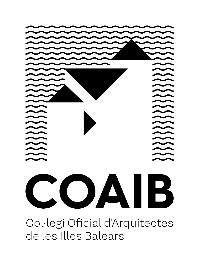 Arquitecto/s ________________________________________________________________________________________________________________________________________,con DNI: __________________________,  número de Colegiado_____________________con domicilio profesional en  __________________________________________________________________________________________________________________________En mi/nuestra condición de Arquitecto/s Director/es de la Obra de la siguiente  construcción: _______________________________________________________________________________________________________________________________________con emplazamiento en  ______________________________________________________de la que es promotor _______________________________________________________con expediente colegial _____________________________________________________Hago constar lo siguiente:Que aporta al Col·legi Oficial d’Arquitectes de les Illes Balears la siguiente DOCUMENTACIÓN DEL SEGUIMIENTO DE  LA OBRA para que sea adjuntada dicha documentación al expediente colegial, conforme a lo dispuesto en el ANEJO II del Real Decreto 314/2006, de 17 de marzo, por el que se aprueba el Código Técnico de la Edificación (CTE): □	Libro de Órdenes y Asistencias de acuerdo con lo previsto en el Decreto 461/1971, de  	11 de marzo.□ 	Libro de Incidencias en materia de seguridad y salud, según Real Decreto 1627/1997, de 24 de octubre. (1)□ 	El proyecto, sus anejos y modificaciones debidamente autorizadas por el Director de Obra (2) RELACIÓN DE COPIAS ARCHIVO ADJUNTADAS:______________________________________________________________________________________________________________________________________________□	La licencia de obres.□	La apertura del centro de trabajo. □	El certificado final de obra de acuerdo con el Decreto 462/1971, de 11 de marzo, del Ministerio de la Vivienda con sus anejos (descripción de las modificaciones y relación de controles con sus resultados). (3)□	Instrucciones de uso y mantenimiento. (4)□	En su caso, otras autorizaciones administrativas u otra documentación.	____________________________________________________________________________________________________________________________________________________________________________ a ___ de __________ de 20______Fdo.:  ____________________________Observaciones: (1)  Adjuntar cuando el arquitecto tenga encargada la Coordinación de Seguridad y Salud.(2)  Todas las copias archivo del proyecto que hayan sido visadas en formato papel.(3)  Adjuntar cuando el certificado final de obra no ha sido visado por el COAIB.(4)  Cuando proceda por la naturaleza del proyecto.